О подготовке к проведению школьного и муниципального этапов всероссийской олимпиады школьников в 2022-2023 учебном году на территории Тербунского района Липецкой областиВ соответствии с приказом Министерства просвещения Российской Федерации от 27 ноября 2020 года №678 «Об утверждении Порядка проведения всероссийской олимпиады школьников», приказом Министерства образования и науки Российской Федерации от 28 июня 2013 года №491 «Об утверждении Порядка аккредитации граждан в качестве общественных наблюдателей при проведении государственной итоговой аттестации по образовательным программам основного общего и среднего общего образования, всероссийской олимпиады школьников и олимпиад школьников», приказом УОиН от 18.08.2022 г. №1162 «О подготовке к проведению всероссийской олимпиады школьников в 2022-2023 учебном году на территории Липецкой области», ПРИКАЗЫВАЮ: Организовать работу по подготовке к проведению  школьного и муниципального этапов  всероссийской олимпиады школьников в 2022-2023 учебном году на территории района.Утвердить Положение о размерах и порядке выплаты компенсации за работу по составлению материалов школьного этапа, проведению муниципального этапа, в жюри по проверке школьного и муниципального этапов всероссийской олимпиады школьников в Тербунском районе Липецкой области по общеобразовательным предметам педагогическим и руководящим работникам образовательных организаций Тербунского района Липецкой области, а также специалистам в области знаний, соответствующих предмету всероссийской олимпиады школьников (Приложение).  Обеспечить участие граждан в качестве общественных наблюдателей при проведении всероссийской олимпиады школьников в 2022-2023 учебном году.Руководителям образовательных организаций обеспечить участие педагогов и  обучающихся в школьном и муниципальном этапов  всероссийской олимпиады школьников в 2022-2023 учебном году.Считать утратившим силу приказ отдела образования от 07.09.2021 г. № 405 «О размерах и порядке выплаты компенсации за работу по составлению материалов школьного этапа, проведению муниципального этапа, в жюри по проверке школьного и муниципального этапов всероссийской олимпиады школьников в Тербунском районе Липецкой области по общеобразовательным предметам педагогическим и руководящим работникам образовательных организаций Тербунского района Липецкой области, а также специалистам в области знаний, соответствующих предмету всероссийской олимпиады  школьников».Ответственность за исполнение приказа возложить на  специалиста-эксперта отдела образования   Волкову С. В.,  старшего инспектора   Зуеву Т. В. и  руководителей образовательных организаций.Контроль за исполнением настоящего приказа оставляю за собой.	Начальник отдела образования                                                    П. Ф. МартынюкВолкова                                                                                                                                                    2-26-93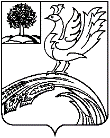 ОТДЕЛ  ОБРАЗОВАНИЯ АДМИНИСТРАЦИИТЕРБУНСКОГО МУНИЦИПАЛЬНОГО РАЙОНАП  Р  И  К  А  ЗОТДЕЛ  ОБРАЗОВАНИЯ АДМИНИСТРАЦИИТЕРБУНСКОГО МУНИЦИПАЛЬНОГО РАЙОНАП  Р  И  К  А  ЗОТДЕЛ  ОБРАЗОВАНИЯ АДМИНИСТРАЦИИТЕРБУНСКОГО МУНИЦИПАЛЬНОГО РАЙОНАП  Р  И  К  А  ЗОТДЕЛ  ОБРАЗОВАНИЯ АДМИНИСТРАЦИИТЕРБУНСКОГО МУНИЦИПАЛЬНОГО РАЙОНАП  Р  И  К  А  ЗОТДЕЛ  ОБРАЗОВАНИЯ АДМИНИСТРАЦИИТЕРБУНСКОГО МУНИЦИПАЛЬНОГО РАЙОНАП  Р  И  К  А  ЗОТДЕЛ  ОБРАЗОВАНИЯ АДМИНИСТРАЦИИТЕРБУНСКОГО МУНИЦИПАЛЬНОГО РАЙОНАП  Р  И  К  А  ЗОТДЕЛ  ОБРАЗОВАНИЯ АДМИНИСТРАЦИИТЕРБУНСКОГО МУНИЦИПАЛЬНОГО РАЙОНАП  Р  И  К  А  Зот 25.08.2022 г. от 25.08.2022 г. № 536 536          с. Тербуны          с. Тербуны          с. Тербуны